Конкурс «Я здесь живу!»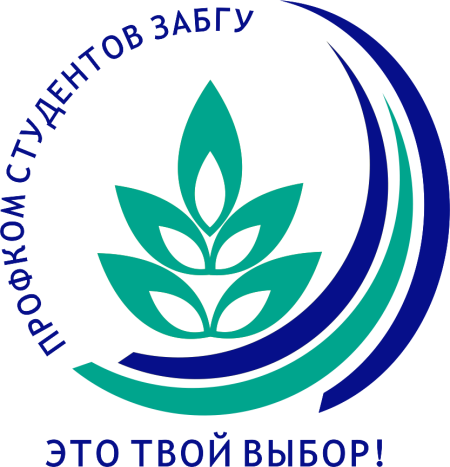 В рамках конкурса «Я здесь живу» были проведены рейды для определения лучшей комнаты или секции в общежитиях Забайкальского государственного университета. Организатором конкурса выступила Первичная профсоюзная организация студентов (ППОС) совместно с администрацией вуза.Участники рейдов оценивали комнаты по следующим критериям: отсутствие задолженности по оплате за проживание, соблюдение правил проживания в общежитии, сохранность имущества, а также наличие у студентов профсоюзного членства.По итогам конкурса в общежитии № 1 (ул. Журавлёва, 55) победителем в номинации «Комната домашнего уюта» стала комната № 524, «Лучшей мужской комнатой» стала комната № 127, а право называться «Лучшей женской комнатой» поделили комнаты № 216 и № 418.В общежитии № 2 (ул. Чкалова, 131) места распределились следующим образом: комната № 406 стала «Комнатой домашнего уюта», № 434 стала «Лучшей мужской комнатой», а № 537 - «Лучшей женской».А вот в общежитии по адресу ул. Ново-Заводская, 46 были выявлены только «Лучшие женские комнаты» № 606 и № 608.Всех победителей ждут грамоты и ценные призы.В целом, организаторы конкурса отмечают, что качество проживания в общежитии по ул. Журавлёва улучшилось по сравнению с результатами прошлогодних рейдов. К тому же в нём были недавно установлены Первичной профсоюзной организацией студентов автоматические стиральные машины. Также ППОС ЗабГУ отмечают действие студенческих советов в общежитиях по ул. Журавлёва, 55 и ул. Ново-Заводская, 46, организующих досуг и культурно-массовую работу для проживающих. Кроме того, студпрофком ЗабГУ отметил свободное размещение студентов в комнатах по два, максимум по три человека, что обеспечивает комфортное проживание; каждая комната обустроена удобной мебелью и предметами быта для пользования студентов.